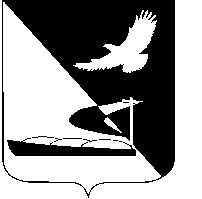 АДМИНИСТРАЦИЯ МУНИЦИПАЛЬНОГО ОБРАЗОВАНИЯ«АХТУБИНСКИЙ РАЙОН»ПОСТАНОВЛЕНИЕ14.08.2019      					                                          № 548О внесении изменения в постановление администрации МО «Ахтубинский район»от 31.03.2017 № 167В связи с кадровыми изменениями администрация МО «Ахтубинский район»ПОСТАНОВЛЯЕТ:1. Внести изменение в постановление администрации МО «Ахтубинский район» от 31.03.2017 № 167 «Об Общественной комиссии МО «Ахтубинский район» по обеспечению реализации проекта муниципальной программы «Формирование современной городской среды», изложив состав общественной комиссии муниципального образования «Ахтубинский район» по обеспечению реализации проекта муниципальной программы «Формирование современной городской среды», утвержденный постановлением, в новой редакции согласно приложению к настоящему постановлению.2. МКУ «УХТО МО «Ахтубинский район» обеспечить размещение настоящего постановления в сети Интернет на официальном сайте администрации МО «Ахтубинский район» в разделе «Экономика» подразделе «Управление ЖКХ» подразделе «Формирование современной городской среды».3. Общему отделу администрации МО «Ахтубинский район» представить информацию в газету «Ахтубинская правда» о размещении настоящего   постановления в сети «Интернет» на официальном сайте администрации                 МО «Ахтубинский район» в разделе «Экономика» подразделе «Управление ЖКХ» подразделе  «Формирование современной городской среды».Глава муниципального образования                                                  А.А. КирилловПриложениек постановлению администрации МО «Ахтубинский район»                                                                                    от 14.08.2019 № 548СоставОбщественной комиссии муниципального образования «Ахтубинский район» по обеспечению реализации проекта муниципальной программы «Формирование современной городской среды»Верно:Председатель комиссии:Архипов И.В.- заместитель главы администрации МО «Ахтубинский район»Заместитель председателя комиссии:Николаев А.В.- начальник управления коммунального хозяйства администрации МО «Ахтубинский район»Секретарь комиссии:Донченко Ю.А.- ведущий инспектор управления коммунального хозяйства администрации МО «Ахтубинский район»Члены комиссии: Архипов В.И.- член президиума Совета ветеранов               г. Ахтубинск и Ахтубинского района (по согласованию)Бакунов А.В.  - член общественного совета МО «Город Ахтубинск»Вишняк Г.В.- помощник главы администрации                МО «Город Ахтубинск» по финансовой политике и формированию современной городской среды на территории МО «Город Ахтубинск» (по согласованию)Гамботов М.Б.- начальник ФГКУ «Второй отряд ФПС по Астраханской области» (по согласованию)Гилин В.В.   - член партии «Справедливая Россия» (по согласованию)Евсюк Л.А.    - председатель Совета ветеранов Ахтубинского гарнизона (по согласованию)Карагодина И.В.- государственный инспектор дорожного надзора ОГИБДД ОМВД России по Ахтубинскому району (по согласованию)Касимцева А.А.- начальник управления имущественных и земельных отношений администрации МО «Ахтубинский район»Клишин А.П.- и.о. заместителя главы администрации по капитальному ремонту, строительству и архитектуре администрации МО «Город Ахтубинск» (по согласованию)Кожухина Н.Г.      - начальник финансового управления администрации МО «Ахтубинский район»Панасенко Р.Н.  - председатель Совета ветеранов администрации МО «Ахтубинский район» (по согласованию)Порудчикова А.О.- главный специалист МБУ «Центра социальной поддержки семьи и молодежи» (по согласованию)Савинцева Е.В.- начальник отдела архитектуры и строительства администрации МО «Ахтубинский район»Синебрюхова Л.А.- начальник сектора по формированию комфортной городской среды администрации МО «Город Ахтубинск» (по согласованию)Склярова В.Н.- председатель Ахтубинской районной общественной организации Всероссийского общества инвалидов (по согласованию)Тагиева О.И.- начальник отдела экономического развития, стратегического планирования, инвестиции и формированию комфортной городской среды администрации МО «Город Ахтубинск» (по согласованию)Тетерятникова Т.А.- депутат Думы Астраханской области (по согласованию)Чевиленко В.А.- депутат Совета МО «Ахтубинский район»  (по согласованию)